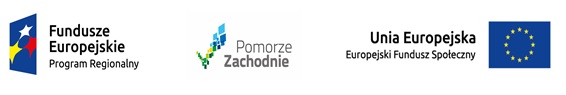 Harmonogram realizacji zajęćw ramach projektu „Współpraca kluczem do sukcesu” (nr projektu RPZP.08.06.00-32-K059/16) współfinansowanego z Europejskiego Funduszu Społecznego w ramach Regionalnego Programu Operacyjnego Województwa Zachodniopomorskiego na lata 2014-2020, oś 8 „Edukacja”, Działanie 8.6  „Wsparcie szkół i placówek prowadzących kształcenie zawodowe oraz uczniów uczestniczących w kształceniu zawodowym i osób dorosłych uczestniczących w pozaszkolnych formach kształcenia zawodowego” w Zespole Szkół Ekonomiczno-Hotelarskich Im. Emilii Gierczak w Kołobrzegu.Szkolenie IATA Food and Beverage ManagerSzkolenie IATA Food and Beverage ManagerSzkolenie IATA Food and Beverage ManagerSzkolenie IATA Food and Beverage ManagerSzkolenie IATA Food and Beverage ManagerdataGrupagodzinyIl. godzinsala08.09.2017I14:30-18.455Sala 107 Hotel Centrum09.09.2017I09.00-15.008Sala 107 Hotel Centrum15.09.2017II14:30-18.455Sala 107 Hotel Centrum16.09.2017II09.00-15.008Sala 107 Hotel Centrum22.09.2017I14:30-18.455Sala 107 Hotel Centrum23.09.2017I09.00-15.008Sala 107 Hotel Centrum29.09.2017II14:30-18.455Sala 107 Hotel Centrum30.09.2017II09.00-15.008Sala 107 Hotel Centrum06.10.2017I14:30-18.455Sala 107 Hotel Centrum07.10.2017I09.00-15.008Sala 107 Hotel Centrum08.10.2017I09.00-15.008Sala 107 Hotel Centrum13.10.2017II14.30-18.455Sala 107 Hotel Centrum14.10.2017II09.00-15.008Sala 107 Hotel centrum15.10.2017II09.00-15.008Sala 107 Hotel Centrum20.10.2017I14:30-18.455Sala 107 Hotel Centrum21.10.2017I09.00-15.008Sala 107 Hotel Centrum22.10.2017I09.00-15.008Sala 107 Hotel Centrum27.10.2017II14:30-18.455Sala 107 Hotel Centrum28.10.2017II09.00-15.008Sala 107 Hotel Centrum29.10.2017II09.00-15.08Sala 107 Hotel Centrum03.11.2017I14:30-18.455Sala 107 Hotel Centrum04.11.2017I09.00-15.008Sala 107 Hotel Centrum05.11.2017I09.00-15.008Sala 107 Hotel Centrum17.11.2017II14:30-18.455Sala 107 Hotel Centrum18.11.2017II09.00-15.008Sala 107 Hotel Centrum19.11.2017II09.00-15.008Sala 107 Hotel Centrum24.11.2017I14:30-18.455Sala 107 Hotel Centrum25.11.2017I09.00-15.008Sala 107 Hotel Centrum26.11.2017I09.00-15.008Sala 107 Hotel Centrum01.12.2017II14:30-18.455Sala 107 Hotel Centrum02.12.2017II09.00-15.008Sala 107 Hotel Centrum03.12.2017II09.00-15.008Sala 107 Hotel Centrum08.12.2017I14:30-18.455Sala 107 Hotel Centrum09.12.2017I09.00-15.008Sala 107 Hotel Centrum10.12.2017I09.00-15.008Sala 107 Hotel Centrum15.12.2017II14:30-18.455Sala 107 Hotel Centrum16.12.2017II09.00-15.008Sala 107 Hotel Centrum17.12.2017II09.00-15.008Sala 107 Hotel CentrumPodsuma I grupaPodsuma I grupaPodsuma I grupa131Podsuma II grupa Podsuma II grupa Podsuma II grupa 131